Publicado en  el 01/02/2017 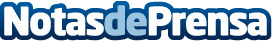 La Reforma del Estatuto de Trabajadores obliga a las empresas a realizar un registro de las horas trabajadas por los empleados Independientemente de la modalidad de contrato se debe realizar el cómputo de todas las horas: tanto ordinarias como extraordinarias. De esta manera, se podrá hacer frente al fraude en horas Datos de contacto:Nota de prensa publicada en: https://www.notasdeprensa.es/la-reforma-del-estatuto-de-trabajadores-obliga Categorias: Recursos humanos http://www.notasdeprensa.es